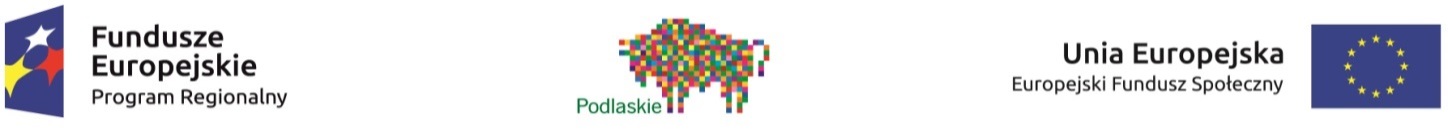 Załącznik nr 8 Zestawienie cen rynkowych i określenie standardu wydatków w projektach konkursowych realizowanych w ramach Działania 2.2 RPOWP w województwie podlaskimZgodnie z zapisami rozdziału 8.3 Wytycznych w zakresie kwalifikowalności wydatków w ramach Europejskiego Funduszu Rozwoju Regionalnego, Europejskiego Funduszu Społecznego oraz Funduszu Spójności na lata 2014-2020 Wojewódzki Urząd Pracy – Instytucja Pośrednicząca RPOWP 2014-2020 przygotowała dokument dotyczący zestawienia standardu i cen rynkowych w zakresie najczęściej finansowanych wydatków, który jest częścią regulaminu konkursu. Tworząc budżet projektu należy pamiętać o celach EFS i RPOWP 2014-2020. EFS wspiera dążenie do wysokiego poziomu zatrudnienia i wysokiej jakości miejsc pracy, poprawę dostępu do rynku pracy oraz mobilność geograficzną i zawodową pracowników. Przedstawione Zestawienie określa najczęściej występujące koszty w projektach, co oznacza, iż przedmiotowy dokument nie stanowi katalogu zamkniętego. Dopuszczalne jest ujmowanie w budżetach kosztów niewskazanych w niniejszym zestawieniu. Aplikując o środki należy posługiwać się zaproponowanym standardem, niemniej należy mieć na uwadze fakt stale zmieniającej się sytuacji na rynku pracy. W tym celu również Zestawienie będzie aktualizowane/dopasowywane do zmieniającej się sytuacji na rynku pracy. Wszelkie koszty związane z dostosowaniem pomieszczeń do potrzeb dzieci, zakupem wyposażenia i pomocy dydaktycznych, które nie zostały ujęte w katalogu, powinny zostać należycie oszacowane, być zgodne z cenami rynkowymi oraz spełniać zasady kwalifikowalności. Ponadto ww. koszty powinny spełniać standardy zawarte w ustawie z dnia 4 lutego 2011 r. o opiece nad dziećmi w wieku do lat 3 (Dz. U. z 2011 r. poz. 235, z późn. zm.), rozporządzeniu Ministra Pracy i Polityki Społecznej z dnia 10 lipca 2014 r. w sprawie wymagań lokalowych i sanitarnych, jakie musi spełniać lokal, w którym ma być prowadzony żłobek lub klub dziecięcy (Dz. U. z 2014 r. poz. 925), rozporządzeniu Ministra Pracy i Polityki Społecznej z dnia 25 marca 2011 r. w sprawie zakresu programów szkoleń dla opiekuna w żłobku lub klubie dziecięcym, wolontariusza oraz dziennego opiekuna (Dz. U. Nr 69, poz. 368). Należy pamiętać, że projekty powinny finansować usługi o standardzie zbliżonym do usług powszechnie dostępnych, komercyjnych. Nie będzie zasadne finansowanie działań dodatkowych, zawyżających standard bez analizy szczegółowych potrzeb grupy docelowej. Zaproponowane koszty usługi/projektu na uczestnika będą porównywane z kosztem podobnej usługi dostępnej na rynku komercyjnym. Stawki ujęte w katalogu są stawkami maksymalnymi, co jednak nie oznacza automatycznego akceptowania przez oceniających założonych kosztów na ich maksymalnym poziomie. Określenie stawek maksymalnych nie zwalnia członków Komisji Oceny Projektów z weryfikacji zasadności i racjonalności wszystkich wydatków, również tych mieszczących się poniżej maksymalnego poziomu kosztu ustalonego przez Wojewódzki Urząd Pracy w Białymstoku. Przyjęcie stawki maksymalnej nie oznacza, że będzie ona akceptowana w każdym projekcie, ponieważ podczas oceny będą brane pod uwagę takie czynniki jak np. stopień złożoności projektu, wielkość grupy docelowej, wielkość zespołu projektowego. Fakt wskazania z przedstawionego zestawienia stawki we wniosku o dofinasowanie nie może być podstawą beneficjenta do uzasadnienia wydatku uznanego za niekwalifikowalny na etapie zatwierdzania wniosku o płatność i/lub kontroli (w przypadku gdy wystąpią podstawy do uznania wydatków za niekwalifikowalne). Należy pamiętać, że Wojewódzki Urząd Pracy w Białymstoku będzie weryfikował zasadność i racjonalność na poziomie całego projektu, zadań, poszczególnych wydatków, w kontekście wszystkich projektów realizowanych przez beneficjenta oraz w kontekście  potencjału finansowego, kadrowego i technicznego beneficjenta. Kategoria kosztu/wydatkuSzczegółowy opis wydatkuCena (cena, której poziom nie powinien co do zasady zostać przekroczony)umywalkabiała, wisząca, montowana do ściany, z przelewem 160,00 zł/szt. bateria umywalkowastojąca, jednouchwytowa140,00 zł/szt. zestaw ustępowy dla dziecimiska wc stojąca, spłuczka z funkcją stop, deska sedesowa w kolorze białym 400,00 zł/szt.zestaw ustępowy dla dzieci ze stelażemstelaż do wc, miska wisząca, deska sedesowa, przycisk do stelaża 1271,00 zł/szt.brodziko wymiarach 80x80 cm411,00 zł/szt.podajnik na mydło56,00 zł/szt.podajnik na ręczniki papierowe72,00 zł/szt.pojemnik na papier toaletowy49,00 zł/szt.półka na kubeczkipółka ze sklejki i MDF-u z otworami na kubki i podwójnymi wieszakami na ręczniki135,00 zł/szt.wykładzina dywanowa wykładzina dywanowa z motywem Cars lub Little village40,00 zł/m2zestaw mebli do salnp. szafka z dużymi półkami, szafka z dwiema przegrodami, szafka na skrzynie na kółkach,  skrzynia na kółkach, słupek na szuflady, drzwi do słupka, szuflada do szafy słupek, pojemnik drewniany 3177,00 zł/kompletzestaw: stół + 4 krzesła800,00 zł kompletłóżeczko z materacemłóżeczko z drewna sosnowego, z regulacją wysokości leżyska i wyjmowanymi szczebelkami370,00 zł/szt.leżak z materacemłóżeczko ze stalową konstrukcją i tkaniną przepuszczającą powietrze200,00 zł/szt.komplet pościeli z kołdrą i poduszkąkomplet zawiera poszewkę na kołderkę, poszewkę na poduszkę, kołderkę, poduszkę90,00 zł/szt.szafa na pościel545,00 zł/szt.przewijak600,00 zł/szt.krzesełko do karmienia275,00 zł/szt.nocnikz nóżkami antypoślizgowymi i grafiką23,00 zł/szt.pufa200,00 zł/szt.biurkowykonane z płyty laminowanej, wyposażone w szafkę i szufladę, obie zamykane na zamek435,00 zł/szt.szatniawykonana z płyty wiórowej, wyposażona w półeczkę, miejsce na naklejenie znaczka oraz przegródki z haczykami na ubrania i worki570,00 zł/szt.huśtawkahuśtawka dla dwóch osób, siedziska kubełkowe z tworzywa4200,00 zł/szt.piaskownicapiaskownica drewniana z siedziskami o wym. 2x2m1890,00 zł/szt.bujak sprężynowy200,00 zł/szt.zmywarka gastronomiczna z wyparzaczem 5 600,00 zł/szt.lodówka do przechowywania próbek żywności1310,00 zł/szt.lodówka wys. 175cm1575,00 zł/szt.szafa przelotowaze stali nierdzewnej o wym. 80x60x180cm3150,00 zł/szt.stół ze zlewemStół ze zlewem jednokomorowym z półką, o wym. 80x60x8501085,00 zł/szt.